..1,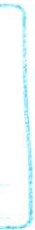 Sa n to Dom in go, D.N. 23  de  agosto  de 2017MINISTERIODE EDUCACIÓNINSTITUTO NACIONAL DE BIENESTAR ES íU0IANTIL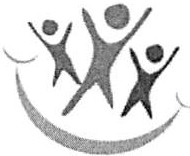 Departamento Gestión Salud Escolar" Año  del Desarrollo Agrofor estal"l	\ IINABIE/ DGSE No .1 94 /2017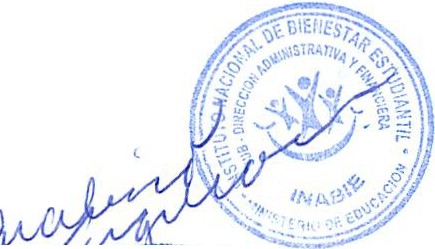 Al	Lic. Jhon ny Pu jo!Subd irecto r Ge ne ra l Ad m inis tra tivoEnca rgad o Depa rtame nto de Co m pras, INA BIE Su Des pacho .VíaLk d a. Isabel Mo,el Mo ,e l   },_\  i)	'   /,Di r ecto ra Ad m inistrat iv a y Fii<a 1c ie ra	AB I	¡,..\.0111li c d a. Dama ris Fe liz Fel iz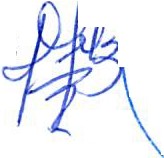 Di r ec to ra Ad min is tra tivo, I N ABI Ee,c.;	-9-1'j t, .l/ º\_,	·-	J, l 1  Directora f ina ncie ra, I NAB IES	INAB\E.	G9'' R!O DE 'i;.O'ue,"y:Vis toAsuntoli cda. Da is y TavarezDirectora  De parta me nto de  Co m pras,  TN ABIELic. l  uis Tave ras	vC,o_J-.Director Gestió n Saf  y	cios Social es,  INA BIESo lic i tud de e rogac ió n d e rec u rsos para Comp ras med ica m,ento Para la activida d : " Jo rn ada de Sa l ud  In teg ral."Soli c it amos la com pra de  me d icame ntos de ta llados en el a nexo, que permitan realiz a r la a ctivid ad ind icad a en e l asunto, correspond ie nte al Pro g rama  Epid e mio log ía e In ves tig ación  Esco la r, la c ual es tá p res u pu es tad a en e l POA 2017, Pro d ucto 7, Act ivid ad 7.9Dic ha actividad  se  rea liz ará n en  e l tr imes tre se pt ie mbr e -  d icie mbre 2017, a Cr is tóbal y 05  San  Ped ro de Macor ís .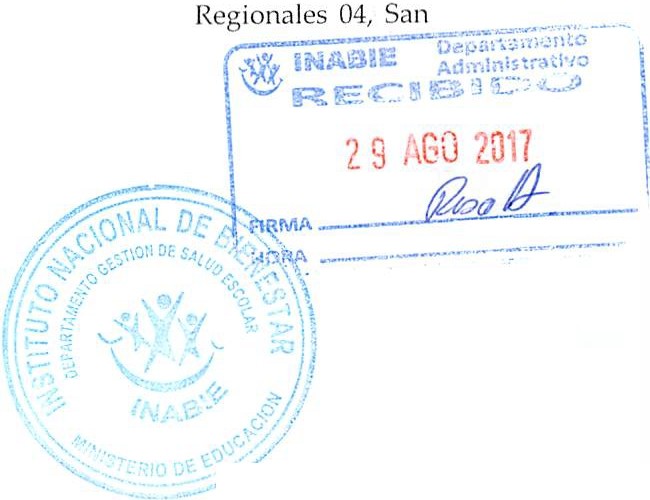 Anexos	1. Req uis ició n d e co mpraMu y a te n ta me n te, se des pide.¿g/2 tJJ1Jt}lDirectora Gestión Salud EscolarC DP/d rbPág ina 1 de 1